Publicado en Madrid el 09/10/2019 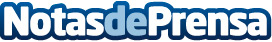 El paintball infantil, un plan acertado gracias a la diversión y seguridad que ofrece Ocius ParkEl paintball es una actividad cada vez más recurrente para grupos, entre los que se encuentran también los más pequeños, que, con equipamiento y entornos adaptados, también pueden disfrutar de esta disciplina con todas las garantías de entretenimiento y diversión, sin renunciar a la seguridad necesaria en estas actividades que se procura en los mejores recintos dedicados a estas actividades, como Ocius ParkDatos de contacto:Ocius Park912 68 56 36Nota de prensa publicada en: https://www.notasdeprensa.es/el-paintball-infantil-un-plan-acertado-gracias_1 Categorias: Entretenimiento Otros deportes Ocio para niños http://www.notasdeprensa.es